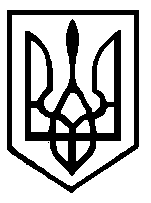 У к р а ї н а ХМІЛЬНИЦЬКА   РАЙОННА   РАДАВІННИЦЬКОЇ   ОБЛАСТІРОЗПОРЯДЖЕННЯвід 05.03.2020 р. № 10-рПро четвертий районний конкурс проектів  розвитку територіальних громад	Відповідно до ст. 55 Закону України «Про місцеве самоврядування в Україні»,  Положення про районний конкурс проектів розвитку територіальних громад, затвердженого рішенням 39 сесії районної ради 7 скликання від 05.03.2020р. № 591 «Про другий районний конкурс проектів розвитку територіальних громад»:1. Оголосити четвертий районний конкурс проектів розвитку територіальних громад з 10 березня 2020 року.2. Утворити Конкурсну раду четвертого районного конкурсу проектів розвитку територіальних громад у наступному складі:БОНСЕВИЧ Зоя Григорівна – голова Конкурсної ради, голова районної ради;ВОЙЦЕЩУК Анатолій Іванович – заступник голови Конкурсної ради, заступник голови районної ради;ШЕВЧЕНКО Юрій Сергійович – заступник голови Конкурсної ради, заступник голови райдержадміністрації (за згодою);ВОЙЦІЦЬКА Тетяна Михайлівна – секретар Конкурсної ради, завідуюча сектором ресурсний центр розвитку громад Хмільницького району.                    Члени Конкурсної ради:БОЙКО Дмитро Петрович – голова постійної комісії районної ради з питань бюджетно-фінансової діяльності та економічного розвитку;ДОРОХ  Віталій Володимирович – голова громадської організації «ПРАВО» (за згодою);СТУКАН Микола Олександрович – начальник відділу культури та туризму райдержадміністрації  (за згодою);3. Конкурсній раді забезпечити виконання заходів з підготовки та проведення зазначеного конкурсу, відповідно до вимог Положення про районний конкурс проектів розвитку територіальних громад.4. Контроль за виконанням даного розпорядження залишаю за собою.Голова районної ради                                                                 З.Г. Бонсевич